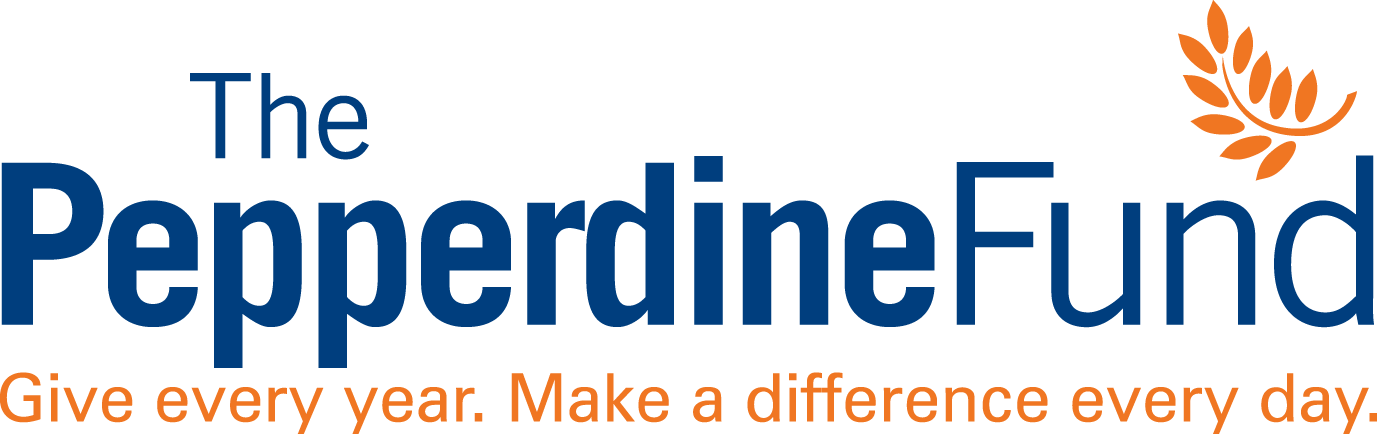 For your convenience, EFT is a service provided by Pepperdine University.INSTRUCTIONS:Please PRINT the account information below for the account to be debited and ATTACH a voided check to this form.Authorization:I hereby authorize Pepperdine University to initiate a debit to my account in the amount indicated to the financial institution above. This authority is to remain in full force and effect until I revoke it by giving 10 business days written notice to Pepperdine University.Signature									DateFor any further questions, please contact The Pepperdine Fund at (310) 506-4579. Thank you!LASTFIRSTM.I.ACCOUNT NO.ACCOUNT NO.ACCOUNT NO.CHECKINGSAVINGSFINANCIAL INSTITUTIONFINANCIAL INSTITUTIONFINANCIAL INSTITUTIONFINANCIAL INSTITUTIONFINANCIAL INSTITUTIONADDRESSCITYSTATEZIP CODEZIP CODEDonor Name:Address:Amount:Fund Designation:Frequency:MonthlyQuarterlySemi - annuallyDate Cycle:1st of the month15th of the monthNumber of Months:____________Indefinite